PASTORAL MANAGERFixed term (maternity cover) – Full time37 hours per week - Monday to Friday, Term time plus training days and additional 3 weeks during school holidays (42 weeks per year)Salary on Scale J (Points 20 – 23, £29,577 – £32,234 FTE) £27,397.14 - £29,858.32 pro rata per annumRequired from January 2022Lawrence Sheriff School is an outstanding boys’ grammar school of approximately 1040 students, over 380 of whom are in our coeducational sixth form. As a National Teaching School, we have played a significant role in initial teacher training and continuous professional development across the region. Our Teaching School Hub status also enables us to offer all staff varied and interesting opportunities to enhance their practice.  We are looking to appoint a competent Pastoral Manager with outstanding communication and inter-personal skills to support existing teaching and support staff in the effective management of the school’s pastoral system.The successful candidate will support students with a range of pastoral issues, act as the Deputy Designated Safeguarding Lead and liaise with external agencies to enhance the physical and mental welfare and wellbeing of students. Please note: this is a maternity cover post, however prospective applicants may wish to be aware that we will be looking to make a further appointment to our pastoral team when the maternity cover position finishes, given the ongoing expansion of the school community.To download an application pack please visit our website: www.lawrencesheriffschool.netTo apply please complete and return the job application and equality details forms to Personnel at recruitment@lawrencesheriffschool.com, along with a letter of application. Please do not submit CVs, as only the job application form will be considered.For further information please contact Personnel: Tel: 01788 542074, Fax: 01788 567962, E-mail: recruitment@lawrencesheriffschool.comClosing date for applications:09.00 am on Monday 18th October 2021Lawrence Sheriff School is committed to safeguarding and promoting the welfare of children. The successful applicant will be required to undertake an Enhanced DBS check.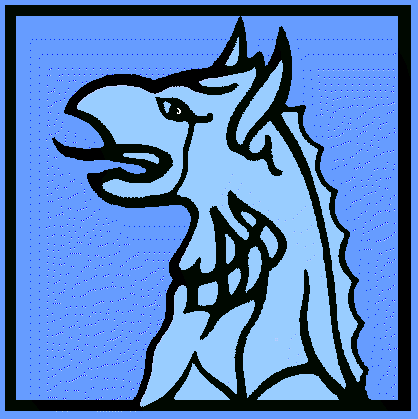 